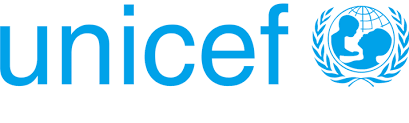 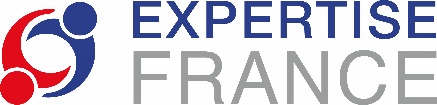 Appel à candidaturesExpert national – juriste spécialiste en droit de la familleConsultation internationale pour la formation des juges des enfants, juges de famille et procureurs en matière de la justice pour enfant en Tunisie,N. de contrat 43303969Dans le cadre de la Consultation internationale pour la formation des juges des enfants, juges de famille et procureurs en matière de la justice pour enfant en Tunisie financé par UNICEF, Expertise France recherche un Expert/Consultant national spécialiste en droit de la famille qui sera à la charge de coordonner l’action visée en étroite collaboration avec les autres experts nationaux et internationaux ainsi que les autorités tunisiennes et les représentants du bureau UNICEF Tunis. L’objectif du projet est de renforcer le parcours de formation et de permettre aux juges d’enfants, juges de famille et procureurs de renforcerleurs connaissances dans le domaine de la justice spécifique pour les enfants en conflit/contact avec la loi,les enfants en danger et Les enfants victimes, témoins d’actes criminels afin de promouvoir un système de justice juvénile adapté aux enfants.Les résultats à atteindre par la consultation sont les suivants :L’institut Supérieur de la Magistrature (ISM) prend connaissance des besoins en termes de formation et valide les choix méthodologiques et techniques adoptés pour l’activité ;L’ISM dispose des modules/curricula destinés à la formation initiale et continue des juges et procureurs et du référentiel pratique (trousse de formation préalablement testée et validée) pour conduire les formations ;La trousse de formation est testée et validée lors d’un TOT destiné aux formateurs de l’ISM (20 personnes – au profit des juges d’enfants, juges de famille, procureurs et formateurs de L’Institut Supérieur de la Magistrature).A ce titre, Expertise France, chargé de la gestion administrative et financière du projet, recrute :PROFIL :Formation : Diplôme universitaireBAC+4.Compétences essentielles :Expérience en tant que juge depuis seize (16) ans, au minimumExpérience de minimum 3 ans, de préférence 5 ans, en tant que juge de la famille excellente maîtrise de la langue française, écrite et parlée, et excellente habileté de rédaction;excellente maîtrise de la langue arabe, écrite et parlée, et excellente habileté de rédaction;des connaissances en management de projet sont attendues ;des connaissances en matière technique liés aux domaines du projet (formation judiciaire, monde juridique et judiciaire tunisien, cadre institutionnel)) représentent un avantage ;bonne culture générale ;excellentes compétences informatiques (maîtrise de MS Office, Word, Excel, Power Point, Internet ou Open office) ;excellentes qualités de communication et organisation ;excellente capacité de travailler en équipe ;personne motivée, proactive, flexible, sens de la responsabilité.Compétences  supplémentaires :Connaissances de l’administration publique tunisienne.Les candidats retenus seront invités pour un entretien de sélection.Titre du poste : Expert nationale – juriste spécialiste en droit de la familleLieu de travail: TunisDurée de la fonction : 15 h/j Candidature : Envoyez votre candidature en français (CV détaillé en format européen + lettre de motivation) par e-mail à : valentina.salvato@expertisefrance.fr et axel.gamet@expertisefrance.fr en indiquant l’objet suivant : « CANDIDATURE Expert national – juriste spécialiste en droit de la famille TUNUNI »Date limite pour la présentation des candidatures: 5 février 2021